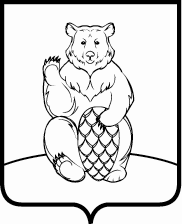 СОВЕТ ДЕПУТАТОВ ПОСЕЛЕНИЯ МИХАЙЛОВО-ЯРЦЕВСКОЕ В ГОРОДЕ МОСКВЕР Е Ш Е Н И Е  21 июня 2018г.                                                                                                     №10/7О внесении изменений в решение Советадепутатов поселения Михайлово-Ярцевское от 17.09.2015г. №6/10 «Об утверждении Положения о Комиссии по мобилизации доходов бюджета в поселении Михайлово-Ярцевское»В соответствии с Федеральным законом №131-ФЗ от 06.10.2003г. «Об общих принципах организации местного самоуправления в Российской Федерации», статьей 58 Налогового кодекса Российской Федерации, статьей 133.1 Трудового кодекса Российской Федерации, Уставом поселения Михайлово-Ярцевское, Совет депутатов поселения Михайлово-Ярцевское РЕШИЛ:1. Внести в решение Совета депутатов поселения Михайлово-Ярцевское от 17.09.2015г. №6/10 «Об утверждении Положения о Комиссии по мобилизации доходов бюджета в поселении Михайлово-Ярцевское» следующие изменения:1.1. пункт 4.2 приложения к решению изложить в новой редакции:«4.2. Председателем Комиссии является заместитель главы администрации по вопросам финансов, экономики и закупок. Состав Комиссии назначается распоряжением администрации поселения Михайлово-Ярцевское.».2. Опубликовать настоящее решение в бюллетене «Московский муниципальный вестник» и разместить на официальном сайте администрации поселения Михайлово-Ярцевское в информационно-телекоммуникационной сети «Интернет».3. Контроль за выполнением настоящего решения возложить на Главу поселения Михайлово-Ярцевское Г.К. Загорского.    Глава поселения                         		    Г.К.Загорский 